PATVIRTINTA: Lietuvos architektų rūmų pirmininko2020-02-12 Įsakymu Nr. 20P-487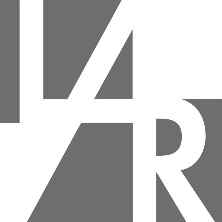 LIETUVOS ARCHITEKTŲ RŪMŲ RINKIMAI 2023KANDIDATO ANKETAVARDAS PAVARDĖATESTATO NUMERIS1PAREIGOS, Į KURIAS KANDIDATUOJAMA2RŪMŲ TARYBARŪMŲ PIRMININKASRŪMŲ PROFESINĖS ETIKOS TARYBARŪMŲ ARCHITEKTŲ PROFESINIO ATESTAVIMO KOMISIJARŪMŲ REVIZIJOS KOMISIJARŪMŲ EKSPERTŲ SĄRAŠAS (VILNIAUS APSKRITIS)RŪMŲ EKSPERTŲ SĄRAŠAS (KAUNO, MARIJAMPOLĖS, ALYTAUS APSKRITYS)RŪMŲ EKSPERTŲ SĄRAŠAS (KLAIPĖDOS, TAURAGĖS APSKRITYS)RŪMŲ EKSPERTŲ SĄRAŠAS (ŠIAULIŲ, TELŠIŲ APSKRITYS)RŪMŲ EKSPERTŲ SĄRAŠAS (PANEVĖŽIO, UTENOS APSKRITYS)DARBOVIETĖ3IŠSILAVINIMAS4KVALIFIKACIJA5DARBO PATIRTIS6VISUOMENINĖ VEIKLA7KITI PASIEKIMAI PROFESINĖJE VEIKLOJE8PAGRINDINIAI TIKSLAI9KITA INFORMACIJA10PATVIRTINU, KAD VISA KANDIDATO ANKETOJE PATEIKTA INFORMACIJA ATITINKA TIKROVĘ.PATVIRTINU, KAD ATITINKU LIETUVOS ARCHITEKTŲ RŪMŲ STATUTE NUSTATYTUS KANDIDATAMS KELIAMUS REIKALAVIMUS.SUTINKU, KAD KANDIDATO ANKETA SU NURODYTAIS ASMENS DUOMENIMIS BŪTŲ SKELBIAMA LIETUVOS ARCHITEKTŲ RŪMŲ INTERNETINIAME PUSLAPYJE.__________________________________________			________________________________________                            VARDAS PAVRDĖ							PARAŠAS1. RŪMŲ IŠDUOTO ARCHITEKTO KVALIFIKACIJOS ATESTATO AR TEISĖS PRIPAŽINIMO DOKUMENTO NUMERIS, ĮGIJIMO DATA.2. NURODOMOS PAREIGOS Į KURIAS PAGEIDAUJATE KANDIDATUOTI, IŠ TŲ Į KURIAS BUVOTE PASIŪLYTA(-AS) (ATSIŽVELGIANT Į GAUTUS PRANEŠIMUS).PASTABA: PAGAL LAR STATUTO 64.7. PUNKTĄ, TIE PATYS ASMENYS NEGALI KANDIDATUOTI IR BŪTI RENKAMI Į DAUGIAU KAIP 2 RŪMŲ ORGANUS, NESKAITANT RŪMŲ EKSPERTŲ KOMISIJOS.3. NURODOMA(-OS) DABARTINĖ(-S) DARBOVIETĖS(-ĖS), EINAMOS PAREIGOS (PAGEIDAUTINA NURODYTI DARBO LAIKOTARPĮ).4. NURODOMA AUKŠTOJI MOKYKLA, METAI.5. KITOS KVALIFIKACIJOS IR JŲ ĮGIJIMO DATOS.6. NURODOMOS BUVUSIOS DARBOVIETĖS, PAREIGOS (PAGEIDAUTINA NURODYTI DARBO LAIKOTARPĮ).7. DALYVAVIMAS VISUOMENINIŲ ORGANIZACIJŲ VEIKLOJE, SAVANORIŠKA VEIKLA (JEI VYKDYTA/ VYKDOMA).8. APDOVANOJIMAI, PUBLIKACIJOS, KITI PASIEKIMAI (JEI TURIMA).9. NURODOMI SVARBIAUSI TIKSLAI IR UŽDAVINIAI, KURIŲ SIEKTUMĖTE IŠRINKTAS(-A) Į SIŪLOMAS PAREIGAS.10. PATEIKIAMA INFORMACIJA, KURIĄ NARIAI BALSUODAMI TURĖTŲ ŽINOTI.